IBIS Smart Binders – Since 1999IBIS, founded in the United Kingdom in 1999, is a world-leading supplier of high-speed digital book finishing systems. The IBIS Smart Binder ‘Plus HS’ can produce personalized, variable page-count wire-stitched (SB-2) or cold-glued (SB-3). These systems are used around the world to produce personalized booklets for schools, health care, insurance, financial, government, and many other applications. Notable installations include RR Donnelley, O’Neil Digital Solutions, Pearson Educational, Broadridge, and Liturgical Publications.IBIS Smart Binders can be fed via a Roll Unwinder, Sheet Cutter, or Pile Feeder. The two most common manufactures paired with an IBIS Smart Binder system are Tecnau and Hunkeler. However, the Smart Binder is also compatible with less expensive models from a third manufacturer, Spedo. Spedo UK Limited was founded in 1987 as Arle Tech Ltd. and was formed to supply and maintain “Forms Handling Equipment” worldwide. Shortly afterward, following high demand, they opened U.S. offices in Reisterstown, MD, just 30 minutes from Baltimore. Initially offering technical service and support for Mailing equipment, the company has now evolved into an organization with extensive R&D and expanded manufacturing facilities.Employing the latest technologies, the company has its own range of Cutters, Forms Handling equipment and accessories to a worldwide customer base from their U.S. and U.K. headquarters.Spedo 2600 (Pin-less Cutter)The Spedo 2600 Pin-less Cutter allows continuous forms cutting without the need for marginal punching. Using Spedo's proven control system and intuitive touchscreen the Spedo 2600 offers total control and flexibility while running both off-line and in-line. Up to 30 different jobs may be stored with or without strip cut. Easy optical mark setup means that form registration can be done using any repeatable print area anywhere on the form. This removes the need for the Printer to add specific registration marks.The SPEDO 2600 is available in single blade and double blade options to allow removal of a strip up to 0.3” wide in one hit, thus improving productivity. The optional delivery conveyor allows sheets to be delivered in a shingled stream – with batch count gaps – for easy hand removal if Saddle Stitching on an IBIS is not required. Alternatively, if sheets do not need to be stacked down at this point then the web Cutter may be connected directly to the Smart Binder infeed, without the delivery conveyor.SpecificationsFrequently Asked QuestionsQ. What is the price difference of a Spedo vs. Tecnau and Hunkeler?A. The Spedo pin-less Cutter and Orion Roll Unwinder is priced at $130,500. The comparable Tecnau system is upwards of $200,000.Q. What other products does Spedo provide?A. Spedo also manufactures Web Buffers that take control of the high-speed Printer and Cutters to ensure the smoothest print flow.Pictures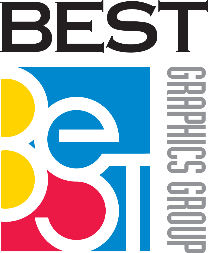    For More Information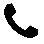          +1 (262) 522-3330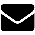          Sales@bestgraphics.net 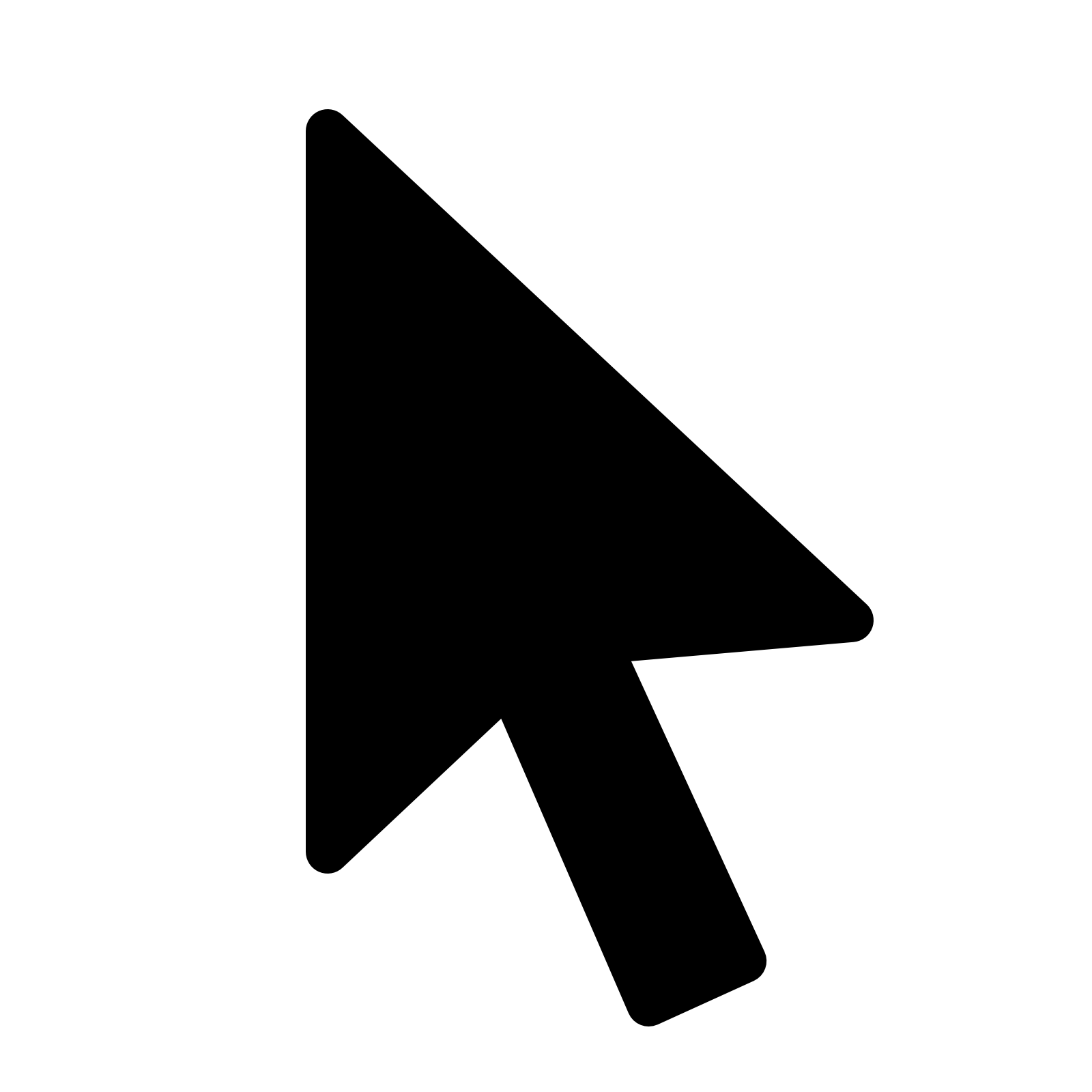          www.bestgraphics.net Paper Weight40-300 gsmForm Width3.5”- 20”Margin Trim0.078” – 0.78”Strip Cut1/16” – 1 ½”Speed400ft/min (Single Blade)328ft/min (Double Blade)Cutter Dimensions1.9’ x 3.2’ x 3.5’Review:Review:✔Inexpensive alternative to more robust Tecnau and Hunkeler equipment✔Fast, precise, & versatile✔Pin-less Cutter with Minimal Footprint ✔Up to a 20” RollContact Spedo (U.S.)Contact Spedo (U.S.)Phone:1-866-SPEDOUS (866-773-3687)Email:support@spedo.usWebsite:https://spedo-us.com/pages/